Проект: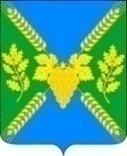 СОВЕТМОЛДАВАНСКОГО СЕЛЬСКОГО ПОСЕЛЕНИЯКРЫМСКОГО РАЙОНАРЕШЕНИЕот __.__.2023                                                                                                                    №__село МолдаванскоеО внесении изменений в решение Совета Молдаванского сельского поселения Крымского района от 24 ноября 2017 года № 149 «Положение о муниципальной службе в администрации Молдаванского сельского поселения Крымского района»В целях актуализации регламентированного порядка прохождения муниципальной службы в администрации Молдаванского сельского поселении Крымского района в соответствии с требованиями действующего законодательства, Совет Молдаванского сельского поселения Крымского района, р е ш и л :1. Внести в решение Совета Молдаванского сельского поселения Крымского района от 24 ноября 2017 года № 149 «Положение о муниципальной службе в администрации  Молдаванского сельского поселения Крымского района» (далее - Решение) следующие изменения: 1) в статье 11.1 пункты 5 и 8 приложения к решению дополнить словами «, за исключением случаев, установленных федеральными законами»;2) пункт 7 статьи 12 приложения к Решению изложить в следующей редакции:«7. Непредставление муниципальным служащим сведений о своих доходах, расходах, об имуществе и обязательствах имущественного характера, а также о доходах, расходах, об имуществе и обязательствах имущественного характера своих супруги (супруга) и несовершеннолетних детей в случае, если представление таких сведений обязательно, либо представление заведомо неполных сведений является правонарушением, влекущим увольнение муниципального служащего с муниципальной службы, за исключением случаев, установленных федеральными законами.»;3) дополнить статью 12 приложения к Решению пунктом 15 следующего содержания:«15. Представление муниципальным служащим заведомо недостоверных сведений, указанных в пункте 7 настоящей статьи, является правонарушением, влекущим увольнение муниципального служащего с муниципальной службы.»,4) дополнить пункт 1 статьи 24.1 приложения к Решению подпунктом 1.1 следующего содержания:«1.1. Муниципальный служащий освобождается от ответственности за несоблюдение ограничений и запретов, требований о предотвращении или об урегулировании конфликта интересов и неисполнение обязанностей, установленных настоящим Федеральным законом и другими федеральными законами в целях противодействия коррупции, в случае, если несоблюдение таких ограничений, запретов и требований, а также неисполнение таких обязанностей признается следствием не зависящих от него обстоятельств в порядке, предусмотренном частями 3 - 6 статьи 13 Федерального закона от 25 декабря 2008 года № 273-ФЗ «О противодействии коррупции».»;5) подпункт 1 пункта 3 статьи 24.1 приложения к решению изложить в следующей редакции:«1) доклада о результатах проверки, произведенной должностными лицами администрации поселения, ответственными за профилактику коррупционных и иных правонарушений в администрации поселения или в соответствии со статьей 13.4 Федерального закона от 25 декабря 2008 года № 273-ФЗ «О противодействии коррупции" уполномоченным подразделением Администрации Президента Российской Федерации;».2. Настоящее решение обнародовать путём размещения на информационных стендах, расположенных на территории муниципального образования и разместить на официальном сайте администрации Молдаванского сельского поселения Крымского района в информационно-телекоммуникационной сети Интернет.3.Настоящее решение вступает в силу после официального обнародования.Председатель СоветаМолдаванского сельского поселенияКрымского района                                                                                                Г.А.БулановичИсполняющий обязанности главыМолдаванского сельского поселенияКрымского района                                                                                                А.А.Сайфулин